Prezado Coordenador Dr. Frederico Gustavo R. França,Ao cumprimentá-lo cordialmente informo que a/oProfa./Prof.Dra./Dr._______________________________________, docente no Departamento ________________________________________, participará da orientação de ___________________________, candidata/o aprovada/ono processo seletivo 2018.1 do PPGEMA, como coorientador/a. A inserção da/oProfa./Prof. ____________________________________ deve – se a SEGUE JUSTIFICATIVA. Coloco-me à disposição para quaisquer esclarecimentos.Rio Tinto - PB, 04 de junho de 2019.Atenciosamente,________________________________________ASSINATURA ORIENTADOR (A)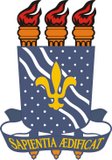 UNIVERSIDADE FEDERAL DA PARAÍBACENTRO DE CIÊNCIAS APLICADAS E EDUCAÇÃOPROGRAMA DE PÓS-GRADUAÇÃO EM ECOLOGIA E MONITORAMENTO AMBIENTALRua Da Mangueira, S/N Centro – Campus IV - Rio Tinto/PBFone: (83) 3291-4507 http://www.ufpb.br/pos/ppgema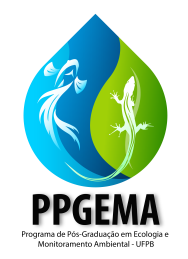 